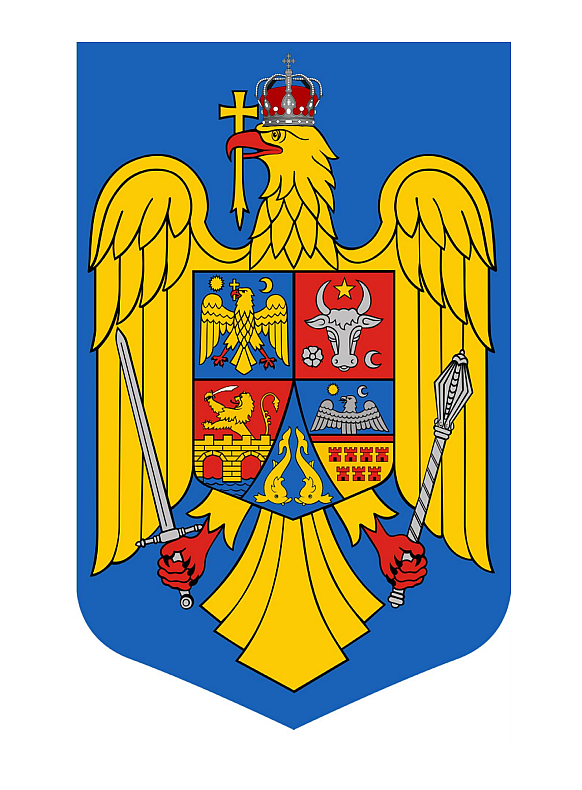 CONSILIUL NAŢIONAL PENTRU COMBATEREA DISCRIMINĂRII     Autoritate de stat autonomăOperator de date cu caracter personal nr. 11375Comunicat de presă referitor la autosesizarea CNCDAstăzi, 28 februarie 2019, în urma relatărilor de presă privind refuzul unui taximetrist de a efectua cursa pentru o fetiță cu autism, Consiliul Național pentru Combaterea Discriminării a demarat procedura de autosesizare, urmând să adopte măsurile legale.Colegiul director al Consiliului Național pentru Combaterea Discriminării28.02.2019București